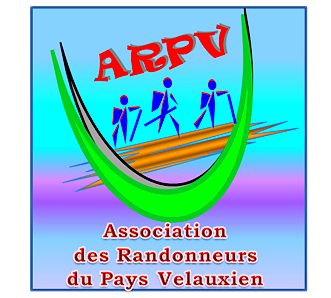 Mardi 23.JANVIER 2024CORNILLONLes Bories et le Mur des Abeilles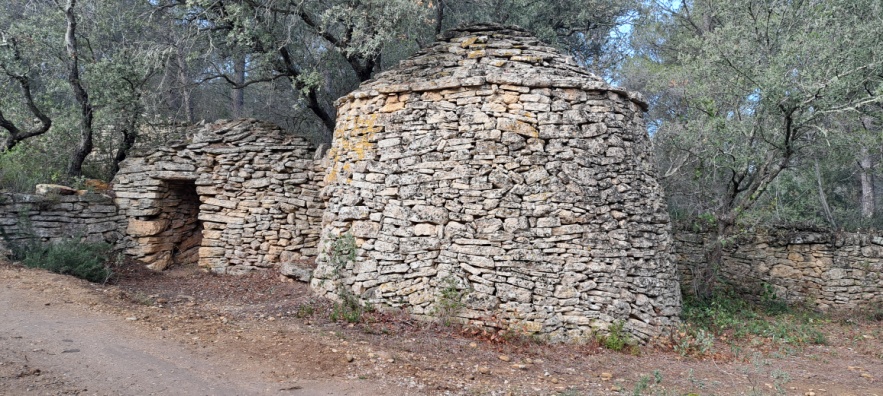 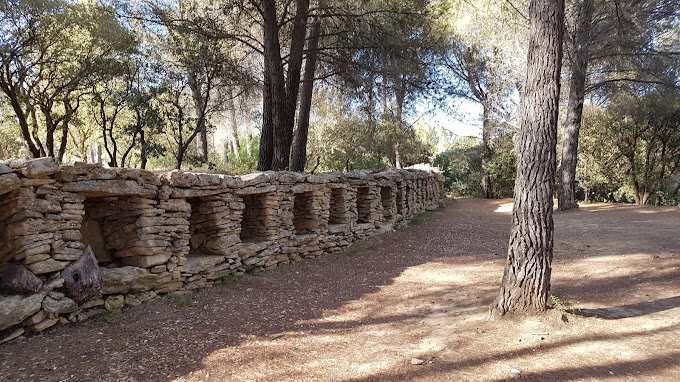 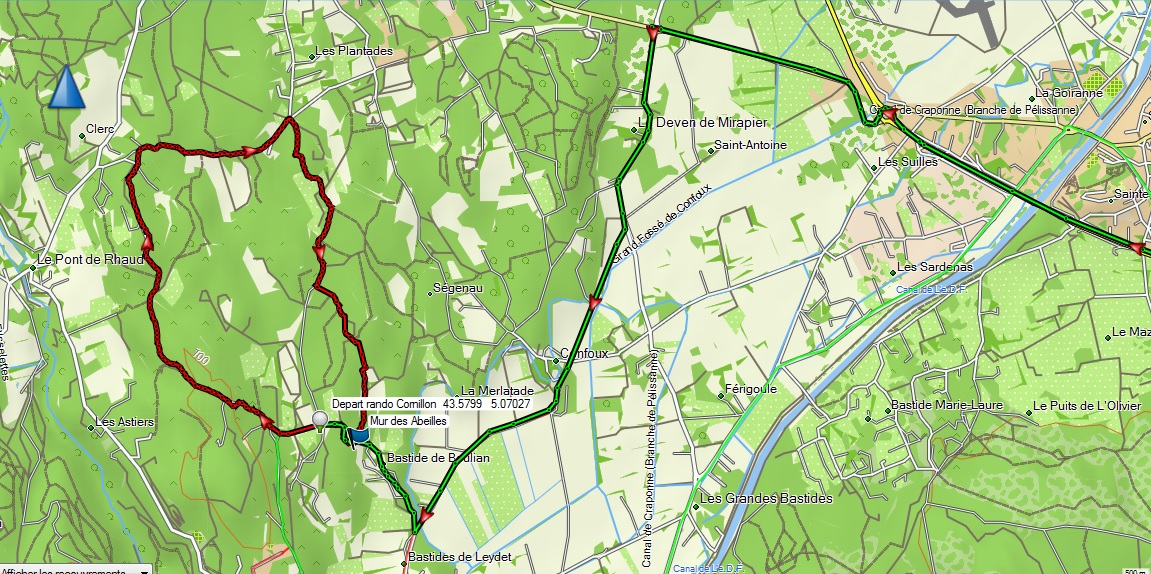 Itinéraire: Velaux Direction La Fare. Prendre D 19 la Vautubiere.Prendre D113 direction Salon. Au rond point prendre direction Grans Cornillon.Prochain rond point direction Cornillon. A  environ 3 Km tournez a droite Chemin de Camp Long . Tout droit sur 800 m .Parking départ au croisement sur terre plein .Reconnue par :Michèle B ; Gérard C ; Noel G ; Jacques I ; Claude Ch. Tel : Claude Ch  06 67 20 53 94GPS :Parking depart 43.5799  5.07027Infos  co-voiturageRendez-vous13h15 - ALDIDépart13 h30Longueur5.3 kmDurée (hors arrêts)2 hPénibilitéP1TechnicitéT1Dénivelée cumulé80 mTrajet voiture Km24.3 kmObservations :Chaussures de randonnées Chaussures de randonnées Chaussures de randonnées Trajet en kmKm A.R.Tarif au KmEurosCoût voiturePéage A.R.Total coûtTransportEuros24.348.60.25012.15Coût à diviser par le nombre total de personnes dans le véhiculeCoût à diviser par le nombre total de personnes dans le véhiculeCoût à diviser par le nombre total de personnes dans le véhiculeCoût à diviser par le nombre total de personnes dans le véhiculeCoût à diviser par le nombre total de personnes dans le véhiculeCoût à diviser par le nombre total de personnes dans le véhicule